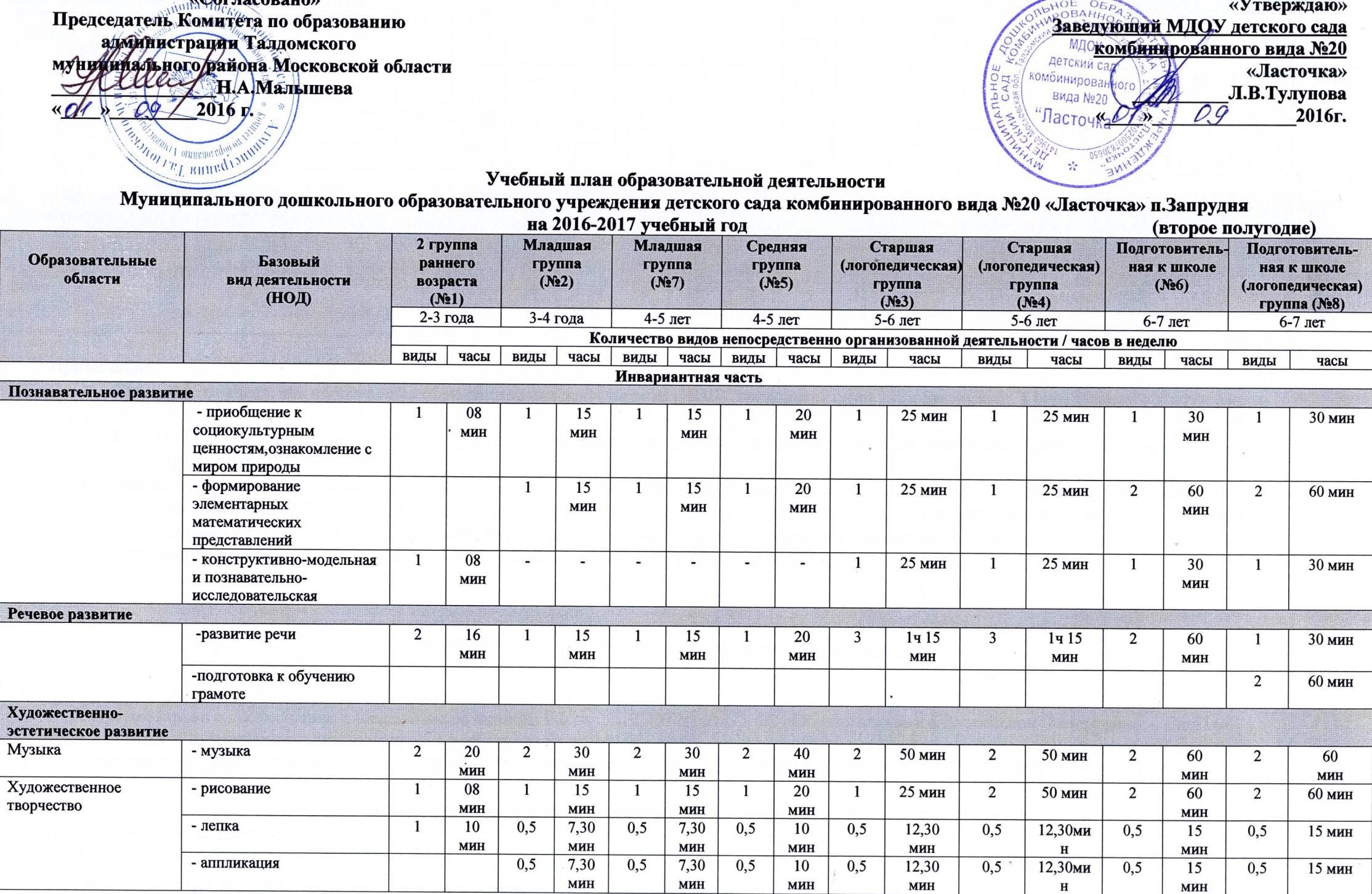 Примечание: Число 0,5 означает, что непрерывная образовательная деятельность (НОД)  проводится один раз в две недели, в чередовании с другим видом НОД.Вид  НОД «Приобщение к социокультурным ценностям, ознакомление с миром природы» проводится 4 раза в месяц – 3 раза предметное окружение, 1 раз природное окружение.Вид деятельности  «Приобщение к художественной литературе» планируется ежедневно утром в первой и  во второй половине дня, вечером в совместной деятельности взрослого и детей и интегрируется с видами НОД «Развитие речи», «Художественное творчество», «Музыка».Образовательная область «Социально-коммуникативное  развитие» реализуется через социализацию, формирование основ безопасности, нравственное и трудовое воспитание интеграцией  со всеми видами  образовательной деятельности.Пояснительная записка к  плану образовательной деятельности на 2016 – 2017 учебный годМДОУ детский сад комбинированного вида №20 "Ласточка"     План   составлен в соответствии с Федеральным законом РФ от 29.12.2012г. №273-ФЗ «Об образовании в Российской Федерации»; с СанПиН 2.4.1.3049 - 13 «Санитарно-эпидемиологические требования к устройству, содержанию и организации режима работы в дошкольных организациях» (утверждены постановлением Главного государственного санитарного врача Российской Федерации от 15.05.2013 № 26);  Уставом ДОУ.Основная цель  плана - регламентировать непрерывную образовательную деятельность, определить её направленность, установить виды и формы организации,  их  количество  в неделю.1.Общие сведения о ДОУ:Муниципальное дошкольное образовательное учреждение детский сад комбинированного вида №20 «Ласточка»Место нахождения: Московская область, Талдомский район, р.п. Запрудня улица Ленина дом 17Количество групп: 8,  из них 3 логопедическиеКоличество воспитанников: 163 человека2. Реализуемая основная общеобразовательная программа ДОУ:3. Специализация дошкольного учреждения:   детский сад комбинированного вида4. Режим работы ДОУ:   07.00 часов – 19.00 часов5. Формы организации  непосредственно-образовательной деятельности:-  для детей с 1 года до 3 лет – подгрупповая, фронтальная;- в дошкольных группах -  фронтальная.Для детей в возрасте от 1,5 до 3 лет непрерывная образовательная деятельность составляет не более 1,5 часа  в неделю (игровая, музыкальная деятельность, общение, развитие движений). Продолжительность непрерывной образовательной деятельности не более 10 минут в первую и вторую половину дня.Максимальный объем недельной образовательной нагрузки, включая реализацию дополнительных образовательных программ, для детей дошкольного возраста составляет: в младшей группе (дети четвертого года жизни) -2 часа 30 мин., в средней группе (дети пятого года жизни) - 3 часа 20 мин, в старшей группе (дети шестого года жизни) - 6 часов 15 мин.,в подготовительной (дети седьмого года жизни) - 8 часов 30 мин.Продолжительность непрерывной  образовательной деятельности для детей 4-го года жизни - не более 15 минут,для детей 5-го года жизни - не более 20 минут,для детей 6-го года жизни - не более 25 минутдля детей 7-го года жизни - не более 30 минут.Максимально допустимый объем образовательной нагрузки в первой половине дняв младшей и средней группах не превышает 30 и 40 минут соответственно,в старшей и подготовительной 45 минут и 1, 5 часа соответственно.     В середине времени, отведенного на непрерывную образовательную деятельность, проводят физкультминутку. Перерывы между периодами непрерывной образовательной деятельности - не менее 10 минут    Непрерывная образовательная деятельность с детьми   старшего дошкольного возраста осуществляется во второй половине дня после дневного сна. Ее продолжительность должна составлять не более 25-30 минут в день. В середине непрерывной образовательной деятельности статического характера проводят физкультминутку.    Непрерывная образовательная деятельность, требующая повышенной познавательной активности и умственного напряжения детей, проводится в первую половину дня и в дни наиболее высокой работоспособности (вторник, среда).    На основе  плана составлено  расписание  непрерывной образовательной деятельности.Цель - отрегулировать нагрузку, определить чередование различных видов учебно-познавательной деятельности в целях снятия  перегрузки, предупредить утомляемость, разнообразить формы проведения, чередовать статичные и динамичные виды деятельности, распределить нагрузку между воспитателями и специалистами.В структуре  плана выделяются инвариантная (обязательная) и вариантная (модульная) часть. Инвариантная часть содержит направления развития: познавательное и речевое, художественно–эстетическое, социально-коммуникативное, физическое. Вариативная часть включает в себя факультативные занятия (кружки). Составил заместитель заведующего по УВР:                                                        Е.В.КазанцеваУчебный план образовательной деятельностиМуниципального дошкольного образовательного учреждения детского сада комбинированного вида №20 «Ласточка» п.Запрудняна 2016-2017 учебный год                                                                                     (второе полугодие)Примечание: Число 0,5 означает, что непрерывная образовательная деятельность (НОД)  проводится один раз в две недели, в чередовании с другим видом НОД.Вид  НОД «Приобщение к социокультурным ценностям, ознакомление с миром природы» проводится 4 раза в месяц – 3 раза предметное окружение, 1 раз природное окружение.Вид деятельности  «Приобщение к художественной литературе» планируется ежедневно утром в первой и  во второй половине дня, вечером в совместной деятельности взрослого и детей и интегрируется с видами НОД «Развитие речи», «Художественное творчество», «Музыка».Образовательная область «Социально-коммуникативное  развитие» реализуется через социализацию, формирование основ безопасности, нравственное и трудовое воспитание интеграцией  со всеми видами  образовательной деятельности.Пояснительная записка к  плану образовательной деятельности на 2016 – 2017 учебный годМДОУ детский сад комбинированного вида №20 "Ласточка"     План   составлен в соответствии с Федеральным законом РФ от 29.12.2012г. №273-ФЗ «Об образовании в Российской Федерации»; с СанПиН 2.4.1.3049 - 13 «Санитарно-эпидемиологические требования к устройству, содержанию и организации режима работы в дошкольных организациях» (утверждены постановлением Главного государственного санитарного врача Российской Федерации от 15.05.2013 № 26);  Уставом ДОУ.Основная цель  плана - регламентировать непрерывную образовательную деятельность, определить её направленность, установить виды и формы организации,  их  количество  в неделю.1.Общие сведения о ДОУ:Муниципальное дошкольное образовательное учреждение детский сад комбинированного вида №20 «Ласточка»Место нахождения: Московская область, Талдомский район, р.п. Запрудня улица Ленина дом 17Количество групп: 8,  из них 3 логопедическиеКоличество воспитанников: 163 человека2. Реализуемая основная общеобразовательная программа ДОУ:3. Специализация дошкольного учреждения:   детский сад комбинированного вида4. Режим работы ДОУ:   07.00 часов – 19.00 часов5. Формы организации  непосредственно-образовательной деятельности:-  для детей с 1 года до 3 лет – подгрупповая, фронтальная;- в дошкольных группах -  фронтальная.Для детей в возрасте от 1,5 до 3 лет непрерывная образовательная деятельность составляет не более 1,5 часа  в неделю (игровая, музыкальная деятельность, общение, развитие движений). Продолжительность непрерывной образовательной деятельности не более 10 минут в первую и вторую половину дня.Максимальный объем недельной образовательной нагрузки, включая реализацию дополнительных образовательных программ, для детей дошкольного возраста составляет: в младшей группе (дети четвертого года жизни) -2 часа 30 мин., в средней группе (дети пятого года жизни) - 3 часа 20 мин, в старшей группе (дети шестого года жизни) - 6 часов 15 мин.,в подготовительной (дети седьмого года жизни) - 8 часов 30 мин.Продолжительность непрерывной  образовательной деятельности для детей 4-го года жизни - не более 15 минут,для детей 5-го года жизни - не более 20 минут,для детей 6-го года жизни - не более 25 минутдля детей 7-го года жизни - не более 30 минут.Максимально допустимый объем образовательной нагрузки в первой половине дняв младшей и средней группах не превышает 30 и 40 минут соответственно,в старшей и подготовительной 45 минут и 1, 5 часа соответственно.     В середине времени, отведенного на непрерывную образовательную деятельность, проводят физкультминутку. Перерывы между периодами непрерывной образовательной деятельности - не менее 10 минут    Непрерывная образовательная деятельность с детьми   старшего дошкольного возраста осуществляется во второй половине дня после дневного сна. Ее продолжительность должна составлять не более 25-30 минут в день. В середине непрерывной образовательной деятельности статического характера проводят физкультминутку.    Непрерывная образовательная деятельность, требующая повышенной познавательной активности и умственного напряжения детей, проводится в первую половину дня и в дни наиболее высокой работоспособности (вторник, среда).    На основе  плана составлено  расписание  непрерывной образовательной деятельности.Цель - отрегулировать нагрузку, определить чередование различных видов учебно-познавательной деятельности в целях снятия  перегрузки, предупредить утомляемость, разнообразить формы проведения, чередовать статичные и динамичные виды деятельности, распределить нагрузку между воспитателями и специалистами.В структуре  плана выделяются инвариантная (обязательная) и вариантная (модульная) часть. Инвариантная часть содержит направления развития: познавательное и речевое, художественно–эстетическое, социально-коммуникативное, физическое. Вариативная часть включает в себя факультативные занятия (кружки). Составил заместитель заведующего по УВР:                                                        Е.В.КазанцеваФизическое развитиеФизическое развитиеФизическое развитиеФизическое развитиеФизическое развитиеФизическое развитиеФизическое развитиеФизическое развитиеФизическое развитиеФизическое развитиеФизическое развитиеФизическое развитиеФизическое развитиеФизическое развитиеФизическое развитиеФизическое развитиеФизическое развитиеФизическое развитиеФизическая культура, здоровье - физическая культура в помещении 220 мин230 мин230 мин240 мин250 мин250 мин260 мин260 минФизическая культура, здоровье- физическая культура на прогулке115 мин115 мин120 мин1 25 мин1 25 мин1 30 мин1 30 минИТОГО101ч 30 мин102ч 30 мин102ч 30 мин103ч 20 мин13 5 ч 25 мин13 5 ч 25 мин147 ч 157 ч 30 минВариативная частьВариативная частьВариативная частьВариативная частьВариативная частьВариативная частьВариативная частьВариативная частьВариативная частьВариативная частьВариативная частьВариативная частьВариативная частьВариативная частьВариативная частьВариативная частьВариативная частьВариативная частьПриоритетные направленияФизкультурно - оздоровительное, художественно-эстетическое, познавательное250мин125 мин130 мин 21ч Всего101ч 30 мин102ч 30 мин102ч 30 мин103ч 20 мин156ч 15 мин 145ч 50 мин 157ч 30 мин 178 ч 30 мин1.Примерная основная общеобразовательная программа дошкольного образования «От рождения до школы» под редакцией Н.Е.Вераксы, Т.С.Комаровой, М.А.Васильевой2.Дополнительные программы и технологии«Приобщение детей к истокам русской народной культуры» О.А.Князевой, М.Д.Маханевой;«Математические ступеньки» Е.В.Колесниковой; «Цветные ладошки» И.А.Лыковой; «Патриотическое воспитание граждан РФ» Л.А.Кондрыкинской; «Основы безопасности детей дошкольного возраста» Р.Б. Стеркиной и др.; «Мы живем в России» Н.Г.Зеленовой, Л.Е.Осиповой; «Разговор о правильном питании» М.М.Безруких, Т.А.Филиповой;«Программа эстетического воспитания детей 2-7 лет «Красота. Радость.Творчество» Т.С.Комаровой и др.; «Экологическое воспитание дошкольников» С.Н.Николаевой; «Радость творчества»О.А.Соломенниковой; «Праздник каждый день» И.Каплунова, И.Новоскольцева;« Танцевальная ритмика для детей» Т.И.Суворова; «Занятия по психогимнастике» Е.А.Алябевой; «Подготовка детей к школе с недостатками речи» Г.А.Каше;  «Коррекционное обучение  и воспитание детей 5-ти летнего возраста с общим нарушением речи» Т.Филичева, Г.Чиркина ; «Сафи-Дансе» Ж.Е.Филирева, Е.Г.Сайкина; рабочие программы: «Шашки и шахматы дошкольникам» Л.В. Тулупова, О.А.Дорофеева "Умей-ка", Степанова Т.А. «Умелые ручки».«Согласовано»«Утверждаю»Председатель Комитета по образованию           администрации ТалдомскогоЗаведующий МДОУ детского сада комбинированного вида №20 муниципального района Московской области«Ласточка»_________________Н.А.Малышева__________Л.В.Тулупова«____»_________2016 г.«____»_______________2016г.Образовательные областиБазовый вид деятельности(НОД)2 группа раннего возраста(№1)2 группа раннего возраста(№1)Младшая группа(№2)Младшая группа(№2)Младшая группа(№7)Младшая группа(№7)Средняя группа(№5)Средняя группа(№5)Старшая (логопедическая)группа(№3)Старшая (логопедическая)группа(№3)Старшая (логопедическая)группа(№4)Старшая (логопедическая)группа(№4)Подготовитель-ная к школе (№6)Подготовитель-ная к школе (№6)Подготовитель-ная к школе (логопедическая)группа (№8)Подготовитель-ная к школе (логопедическая)группа (№8)Образовательные областиБазовый вид деятельности(НОД)2-3 года2-3 года3-4 года3-4 года4-5 лет4-5 лет4-5 лет4-5 лет5-6 лет5-6 лет5-6 лет5-6 лет6-7 лет6-7 лет6-7 лет6-7 летОбразовательные областиБазовый вид деятельности(НОД)Количество видов непосредственно организованной деятельности / часов в неделюКоличество видов непосредственно организованной деятельности / часов в неделюКоличество видов непосредственно организованной деятельности / часов в неделюКоличество видов непосредственно организованной деятельности / часов в неделюКоличество видов непосредственно организованной деятельности / часов в неделюКоличество видов непосредственно организованной деятельности / часов в неделюКоличество видов непосредственно организованной деятельности / часов в неделюКоличество видов непосредственно организованной деятельности / часов в неделюКоличество видов непосредственно организованной деятельности / часов в неделюКоличество видов непосредственно организованной деятельности / часов в неделюКоличество видов непосредственно организованной деятельности / часов в неделюКоличество видов непосредственно организованной деятельности / часов в неделюКоличество видов непосредственно организованной деятельности / часов в неделюКоличество видов непосредственно организованной деятельности / часов в неделюКоличество видов непосредственно организованной деятельности / часов в неделюКоличество видов непосредственно организованной деятельности / часов в неделюОбразовательные областиБазовый вид деятельности(НОД)видычасывидычасывидычасывидычасывидычасывидычасывидычасывидычасыИнвариантная частьИнвариантная частьИнвариантная частьИнвариантная частьИнвариантная частьИнвариантная частьИнвариантная частьИнвариантная частьИнвариантная частьИнвариантная частьИнвариантная частьИнвариантная частьИнвариантная частьИнвариантная частьИнвариантная частьИнвариантная частьИнвариантная частьИнвариантная частьПознавательное развитиеПознавательное развитиеПознавательное развитиеПознавательное развитиеПознавательное развитиеПознавательное развитиеПознавательное развитиеПознавательное развитиеПознавательное развитиеПознавательное развитиеПознавательное развитиеПознавательное развитиеПознавательное развитиеПознавательное развитиеПознавательное развитиеПознавательное развитиеПознавательное развитиеПознавательное развитие - приобщение к социокультурным ценностям,ознакомление с миром природы108мин115 мин115 мин120 мин125 мин125 мин130 мин130 мин- формирование элементарных математических представлений115 мин115 мин120 мин125 мин125 мин260 мин260 мин- конструктивно-модельная и познавательно-исследовательская 108 мин------125 мин125 мин130 мин130 минРечевое развитиеРечевое развитиеРечевое развитиеРечевое развитиеРечевое развитиеРечевое развитиеРечевое развитиеРечевое развитиеРечевое развитиеРечевое развитиеРечевое развитиеРечевое развитиеРечевое развитиеРечевое развитиеРечевое развитиеРечевое развитиеРечевое развитиеРечевое развитие -развитие речи216 мин115 мин115 мин1 20 мин31ч 15 мин31ч 15 мин260 мин130 мин-подготовка к обучению грамоте260 минХудожественно-эстетическое развитиеХудожественно-эстетическое развитиеХудожественно-эстетическое развитиеХудожественно-эстетическое развитиеХудожественно-эстетическое развитиеХудожественно-эстетическое развитиеХудожественно-эстетическое развитиеХудожественно-эстетическое развитиеХудожественно-эстетическое развитиеХудожественно-эстетическое развитиеХудожественно-эстетическое развитиеХудожественно-эстетическое развитиеХудожественно-эстетическое развитиеХудожественно-эстетическое развитиеХудожественно-эстетическое развитиеХудожественно-эстетическое развитиеХудожественно-эстетическое развитиеХудожественно-эстетическое развитиеМузыка- музыка220 мин230 мин230 мин240 мин250 мин250 мин260 мин260 минХудожественное творчество- рисование108 мин115 мин115 мин120 мин125 мин250 мин260 мин260 минХудожественное творчество- лепка110 мин0,57,30 мин0,57,30 мин0,5 10 мин0,5 12,30 мин0,5 12,30мин0,5 15 мин0,5 15 минХудожественное творчество- аппликация0,57,30 мин0,57,30 мин0,5 10 мин0,5 12,30 мин0,5 12,30мин0,5 15 мин0,5 15 минФизическое развитиеФизическое развитиеФизическое развитиеФизическое развитиеФизическое развитиеФизическое развитиеФизическое развитиеФизическое развитиеФизическое развитиеФизическое развитиеФизическое развитиеФизическое развитиеФизическое развитиеФизическое развитиеФизическое развитиеФизическое развитиеФизическое развитиеФизическое развитиеФизическая культура, здоровье - физическая культура в помещении 220 мин230 мин230 мин240 мин250 мин250 мин260 мин260 минФизическая культура, здоровье- физическая культура на прогулке115 мин115 мин120 мин1 25 мин1 25 мин1 30 мин1 30 минИТОГО101ч 30 мин102ч 30 мин102ч 30 мин103ч 20 мин13 5 ч 25 мин14 5 ч 50 мин147 ч 157 ч 30 минВариативная частьВариативная частьВариативная частьВариативная частьВариативная частьВариативная частьВариативная частьВариативная частьВариативная частьВариативная частьВариативная частьВариативная частьВариативная частьВариативная частьВариативная частьВариативная частьВариативная частьВариативная частьПриоритетные направленияФизкультурно - оздоровительное, художественно-эстетическое, познавательное250мин125 мин130 мин21ч Всего101ч 30 мин102ч 30 мин102ч 30 мин103ч 20 мин156ч 15 мин 156ч 15 мин 157 ч 30 мин178 ч 30 мин1.Примерная основная общеобразовательная программа дошкольного образования «От рождения до школы» под редакцией Н.Е.Вераксы, Т.С.Комаровой, М.А.Васильевой2.Дополнительные программы и технологии«Приобщение детей к истокам русской народной культуры» О.А.Князевой, М.Д.Маханевой;«Математические ступеньки» Е.В.Колесниковой; «Цветные ладошки» И.А.Лыковой; «Патриотическое воспитание граждан РФ» Л.А.Кондрыкинской; «Основы безопасности детей дошкольного возраста» Р.Б. Стеркиной и др.; «Мы живем в России» Н.Г.Зеленовой, Л.Е.Осиповой; «Разговор о правильном питании» М.М.Безруких, Т.А.Филиповой;«Программа эстетического воспитания детей 2-7 лет «Красота. Радость.Творчество» Т.С.Комаровой и др.; «Экологическое воспитание дошкольников» С.Н.Николаевой; «Радость творчества»О.А.Соломенниковой; «Праздник каждый день» И.Каплунова, И.Новоскольцева;« Танцевальная ритмика для детей» Т.И.Суворова; «Занятия по психогимнастике» Е.А.Алябевой; «Подготовка детей к школе с недостатками речи» Г.А.Каше;  «Коррекционное обучение  и воспитание детей 5-ти летнего возраста с общим нарушением речи» Т.Филичева, Г.Чиркина ; «Сафи-Дансе» Ж.Е.Филирева, Е.Г.Сайкина; рабочие программы: «Шашки и шахматы дошкольникам» Л.В. Тулупова, О.А.Дорофеева "Умей-ка", Степанова Т.А. «Умелые ручки».